                                               SERVICIUL DE ASISTENȚĂ COMUNITARĂ GOTTLOB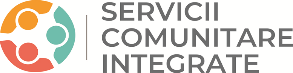                                                                      JUDEȚUL TIMIȘTitlul proiectului: Crearea și implementarea serviciilor comunitare integrate pentru combaterea sărăciei și a excluziunii sociale, POCU/375/4/22/122607PROCEDURA DE IDENTIFICARE, SEMNALARE ȘI SOLUȚIONARE A CAZURILOR DE ABUZ ȘI NEGLIJAREScopul procedurii:asigurarea măsurilor de protejare a beneficiarilor împotriva oricăror forme de abuz (fizic, psihic,economic), neglijare, discriminare, tratament degradant sau inuman, fapte comise deliberat sau din ignoranţă.prevenirea şi combaterea unor asemenea fapte prin încurajarea semnalării acestora de către beneficiari sau orice alte persoane. Identificarea situaţiilor de abuz Pentru identificarea situațiilor de abuz, trebuie să fie cunoscute semnele care apar ca și consecință a unui comportament abuziv, atât la abuzator, cât și la victimă.Unele semne de abuz fizic, precum echimoze, răni, fracturi de la nivelul corpului, pot fi mai usor de observat, dar sunt și alte forme de abuz care pot fi mai dificil de identificat, pentru că nu prezintă semne vizibile, cum ar fi în cazul abuzului emotional.Abuzul emotional este un comportament comis intenționat, de un adult lipsit de căldură afectivă, care jignește, ironizează, devalorizează, umilește verbal. Acest tip de abuz poate apare în relația de cuplu, în relația cu partenerul de afaceri, colegul de servici sau șeful, în relația părinte -copil, în relația cu un îngrijitor, cu un prieten apropiat și poate fi foarte subtil, persoana afectată putând să nici nu observe că este manipulate. Acest abuz se manifestă prin deținerea controlului de către abuzator, inducerea rușinii, învinovățirea (culpabilizarea), umilirea, izolarea victimei de alte persoane. Astfel victima devine o persoană retrasă, umilă, nu ia decizii singură, își pierde încrederea în sine, apare sentimentul de inferioritate, comunicare dificilă.Efectele abuzului sexual asupra victimei sunt particulare, semnele și simptomele depinzând de vârsta victimei, de gradul de relaționare/apropiere față de agresor, de forța agresorului, de locul de desfășurare a evenimentului, de frecvența situațiilor abusive și de tipul actului sexual la care a recurs agresorul. Aceste semnele pot fi tulburări de digestie și somn, tulburări de instinct alimentar, dar în combinație cu alte stări psihologice, cum ar fi frica, sentiment de murdărire corporală, furie, depresie, tendințe suicidare etc.Identificarea situaţiilor de abuz asupra beneficiarului (adult sau minor), se realizează de către profesioniştii care interacţionează cu copilul, respectiv adultul, în diverse domenii de activitate, în sistemul public sau privat: protecţia copilului, asistenţă socială, sănătate, educaţie, poliţie, justiţie etc.Pentru asigurarea unei intervenţii prompte şi eficiente, obligaţia prevazută de Legea nr. 272/2004, republicată, de a semnala posibile situaţii de abuz asupra copilului va fi promovată la nivelul tuturor instituţiilor care interacţionează cu copilul, ca şi procedura de semnalare a acestor situaţii şi de colaborare constantă cu instituţiile abilitate în investigare.În anumite cazuri, o faptă care poate constitui infracţiune (de exemplu, copiii în conflict cu legea), dar nu violență, neglijare sau exploatare, poate fi totuşi un posibil indiciu al existenţei unei situaţii de abuz, dacă este coroborată cu informaţii suplimentare referitoare la contextul socio-familial al acestuia, precum şi cu unul sau mai multe dintre semnele evocatoare. În cazul în care nu există suficiente informaţii, se recomandă consultarea unui expert, cu pastrarea confidenţialităţii asupra identitaţii victimei..2. Semnalarea/Sesizarea situaţiilor de violenţă asupra beneficiaruluiSemnalarea este procesul prin care o situaţie de abuz asupra unei persoane este adusă la cunostinţa autorităţilor abilitate să ia masuri în interesul victimei, urmând ca acestea să asigure accesul victimei la serviciile specializate şi o atitudine potrivit legii faţă de presupusul faptuitor/agresor.a. Cine face semnalarea ?Semnalarea suspiciunii sau a situaţiei de violenţă poate fi facută de către:victimă;orice persoana care intră în contact cu victimă, în mediul familial, comunitar sau profesional. În consecinţă, această persoană poate fi:un membru al familiei, o rudă, un vecin sau un alt cunoscut al familiei, un martor;profesionişti cu profiluri diferite, cum ar fi: personal medico-sanitar (medicul de familie, pediatrul, asistentul medical comunitar etc.), psihologi, psihoterapeuţi, cadre didactice (educatorii din creşe, grădiniţe, învăţătorii din ciclul primar, profesorii din scoli, licee, şcoli profesionale etc.), poliţisti, jandarmi, personal din diverse instituţii (servicii rezidenţiale pentru copii, centre de reeducare şi penitenciare pentru minori şi tineri), asistenţii sociali din cadrul SPAS, persoanele cu atribuţii în asistenţă socială de la nivelul comunelor, preoţi, reprezentanţi a mass-mediei etc.b. Unde se face semnalarea ?Semnalarea situaţiilor de abuz se face la sediul Serviciului de Asistență Comunitară Gottlob, poliției, DGASPC Timiș, Telefonul Copilului și către alte instituții competente.În situaţia în care semnalarea situaţiei de abuz s-a facut la serviciul public de asistenţă socială (SPAS), poliţie sau parchet, aceste autoritaţi, în baza atribuţiilor ce le revin potrivit legislaţiei specifice care le reglementează activitatea, vor asigura informarea victimei cu privire la serviciile de specialitate ce pot fi oferite/asigurate de către DGASPC, având în vedere atribuţiile acesteia în ceea ce priveste asigurarea/facilitarea accesului la servicii specializate pentru victimă.c. Pe ce cale se face semnalarea ?Semnalarea se poate face:a. direct - persoana care semnalează, inclusiv copilul victimă, se prezintă direct la sediul Serviciului de Asistență Comunitară Gottlob, poliției, DGASPC Timiș, Telefonul Copilului și către alte instituții competente b. prin intermediul telefonului – Serviciul de Urgență 112, Telefonul Copilului (0248 – 983; 0800 800 383) sau telefonul obişnuit de la nivelul DGASPC Timiș sau al Serviciului de Asistență Comunitară Gottlob;c. în scris - persoana care semnalează face o sesizare scrisă a situaţiei presupuse sau existente de abuz, pe care o înaintează Serviciului de Asistență Comunitară Gottlob, poliției sau DGASPC Timiș;d. Prin autosesizare de către autoritaţile abilitate - profesioniştii din cadrul acestor autorităţi se pot întâlni cu situaţii care relevă sau ridică suspiciunea unui act de abuz, caz în care trebuie să iniţieze procedurile utilizate în mod obişnuit în astfel de situaţii.O situaţie particulară de autosesizare - generarea şi vehicularea abuz prin internet (mai ales cazurile de pornografie şi prostituţie) - impune o instrumentare specifică şi o monitorizare a acestui fenomen din partea profesioniştilor din cadrul autoritaţilor abilitate, cu precădere a celor din poliţie.Orice prezumtie de pericol pentru copil sau adult (persoană cu handicap sau vârstnic) trebuie sa declanşeze un proces de semnalare către autorităţile abilitate, chiar dacă acesta nu se va confirma.Atunci când semnalarea la telefon sau în formă scrisă este anonimă, această situaţie nu se constituie într-un motiv de refuz al înregistrarii semnalării ori al investigării situaţiei semnalate, daca sunt destule elemente de identificare a copilului victimă (nume şi adresă).